Задания 10. Опора и движение1. Задание 10 № 43На рисунке изображены бицепс (1) и трицепс (2). Что произойдёт с этими мышцами, если согнуть руку в локте?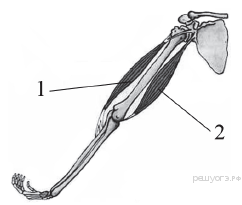 1) Бицепс сократится, а трицепс расслабится.2) Бицепс сократится, а трицепс не изменится.3) Трицепс сократится, а бицепс расслабится.4) Трицепс сократится, а бицепс не изменится.2. Задание 10 № 171К механической функции скелета человека относят1) кроветворение2) обмен минеральных солей3) смягчение ударов при ходьбе4) участие в иммунитете3. Задание 10 № 203Функцию питания и роста кости в толщину выполняет1) жёлтый костный мозг2) красный костный мозг3) надкостница4) губчатое вещество4. Задание 10 № 235Какая кость в скелете человека является самой крупной?1) большая берцовая2) лучевая3) бедренная4) локтевая5. Задание 10 № 267К механической функции костей скелета человека относят1) движение2) участие в иммунитете3) обмен солей4) кроветворение6. Задание 10 № 299Какой цифрой на рисунке обозначены мимические мышцы?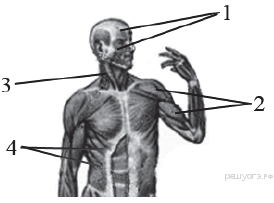 7. Задание 10 № 331К механической функции костей скелета человека относят1) участие в кроветворении2) обмен солей3) защиту внутренних органов4) участие в иммунитете8. Задание 10 № 363На рисунке изображены бицепс (1) и трицепс (2). Что произойдёт с этими мышцами, если разогнуть руку в локте?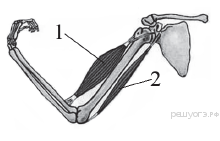 1) Бицепс сократится, а трицепс расслабится.2) Бицепс сократится, а трицепс не изменится.3) Трицепс сократится, а бицепс расслабится.4) Трицепс сократится, а бицепс не изменится.9. Задание 10 № 395Какие из перечисленных химических соединений придают костям твёрдость?1) соли кальция2) белки3) жиры4) углеводы10. Задание 10 № 427На рисунке изображена Эйфелева башня, расположенная в Париже. Строение какого внутреннего органа человека она имитирует?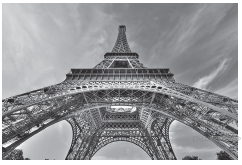 1) печени2) мозга3) почки4) кости11. Задание 10 № 459Какие вещества придают костям эластичность?1) соли кальция2) углеводы3) жиры4) белки12. Задание 10 № 491Какой цифрой на рисунке обозначена подвижная кость черепа человека?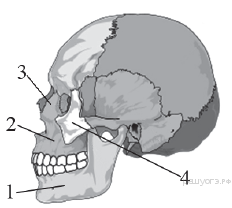 1) 12) 23) 34) 413. Задание 10 № 523К механической функции костей скелета человека относят1) кроветворение2) опору тела3) участие в иммунитете4) обмен солей14. Задание 10 № 555Какой цифрой на рисунке обозначены мышцы, сгибающие и вращающие туловище вокруг продольной оси?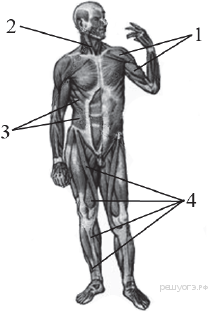 1) 12) 23) 34) 415. Задание 10 № 587Какой цифрой на рисунке обозначен бицепс?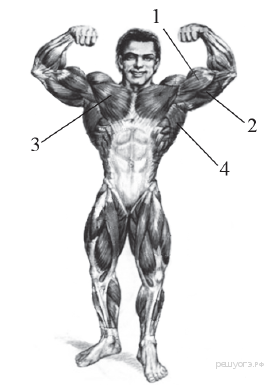 1) 12) 23) 34) 416. Задание 10 № 619Какой цифрой на рисунке обозначен трицепс?1) 12) 23) 34) 417. Задание 10 № 651Какой сустав обозначен на рентгеновском снимке цифрой 1?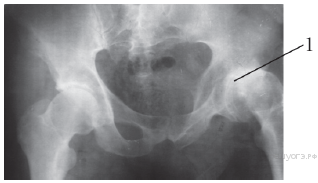 1) тазобедренный2) голеностопный3) локтевой4) лучезапястный18. Задание 10 № 715Какой сустав изображён на рентгеновском снимке?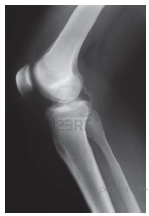 1) тазобедренный2) коленный3) локтевой4) лучезапястный19. Задание 10 № 747Какой сустав изображён на рентгеновском снимке?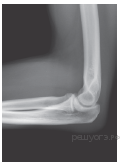 1) голеностопный2) тазобедренный3) коленный4) локтевой20. Задание 10 № 779Какой сустав изображён на рентгеновских снимках?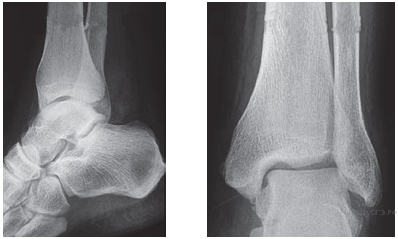 1) голеностопный2) тазобедренный3) локтевой4) коленный21. Задание 10 № 811Что придаёт костям упругость?1) вода2) белки3) углеводы4) соединения фосфора22. Задание 10 № 843Какие кости человека срастаются в процессе его жизни?1) свободных нижних конечностей2) грудной клетки3) свободных верхних конечностей4) таза23. Задание 10 № 875Какие кости человека срастаются в процессе его жизни?1) грудной клетки2) свободных нижних конечностей3) свободных верхних конечностей4) мозгового отдела черепа24. Задание 10 № 907Какую мышцу не относят к системе опоры и движения?1) икроножная мышца2) сердечная мышца3) большая грудная мышца4) двуглавая мышца плеча25. Задание 10 № 939Какую кость не относят к скелету нижней конечности?1) локтевая кость2) пяточная кость3) большая берцовая кость4) малая берцовая кость26. Задание 10 № 971Что из перечисленного не входит в состав скелета свободной верхней конечности?1) локтевая кость2) плечевая кость3) большая берцовая кость4) лучевая кость27. Задание 10 № 1035Что не входит в состав скелета пояса верхней конечности и свободной верхней конечности?1) ключица2) локтевая кость3) лопатка4) бедренная кость28. Задание 10 № 1067Что не входит в скелет мозгового отдела черепа?1) нижнечелюстная кость2) затылочная кость3) височная кость4) теменная кость29. Задание 10 № 1099Какой отдел позвоночника образует соединение с костями таза?1) крестцовый2) грудной3) шейный4) поясничный30. Задание 10 № 1131Какой отдел позвоночника у человека образован наименьшим числом позвонков?1) поясничный2) копчиковый3) грудной4) шейный31. Задание 10 № 1163Какой цифрой обозначена скуловая кость черепа человека?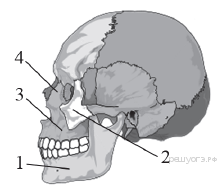 32. Задание 10 № 1195Какой цифрой обозначена лобная кость черепа человека?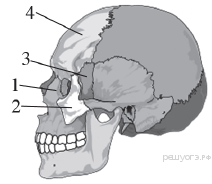 33. Задание 10 № 1227Твёрдость костей обеспечивается благодаря наличию в них1) минеральных солей2) углеводов3) жиров4) белков34. Задание 10 № 1259Самой массивной костью скелета человека является1) лучевая кость2) плечевая кость3) большая берцовая кость4) бедренная кость35. Задание 10 № 1290Какой сустав человека изображён на рентгеновском снимке?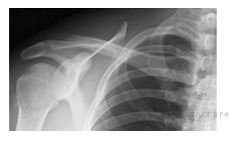 1) тазобедренный2) коленный3) плечевой4) локтевой36. Задание 10 № 1359На рисунках представлены рентгенограммы суставов человека. Какой цифрой отмечена рентгенограмма лучезапястного сустава?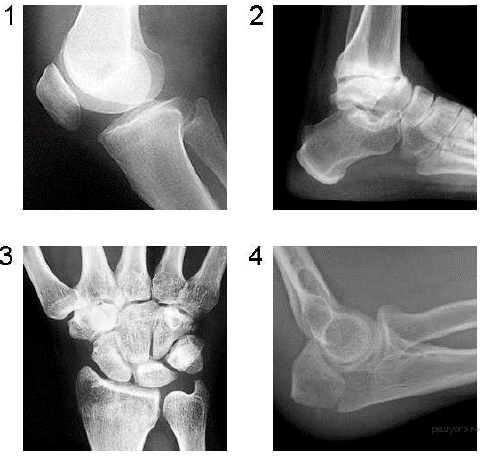 37. Задание 10 № 1390Какой цифрой на рентгенограмме отмечен голеностопный сустав?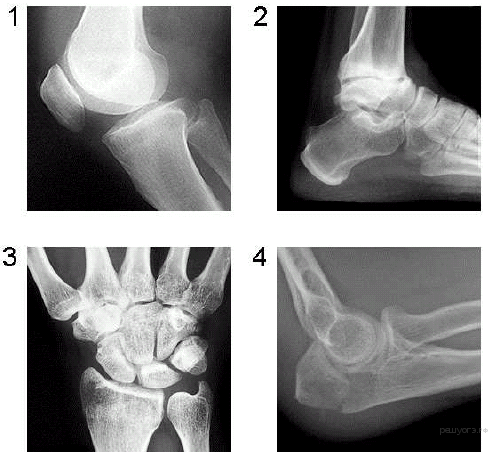 38. Задание 10 № 1423Какая из перечисленных костей не относится к нижней конечности человека?1) лучевая2) берцовая3) бедренная4) плюсневая39. Задание 10 № 1455Какая из перечисленных костей не относится к верхней конечности человека?1) плечевая2) локтевая3) лучевая4) берцовая40. Задание 10 № 1487Какой цифрой на рентгенограмме отмечен локтевой сустав?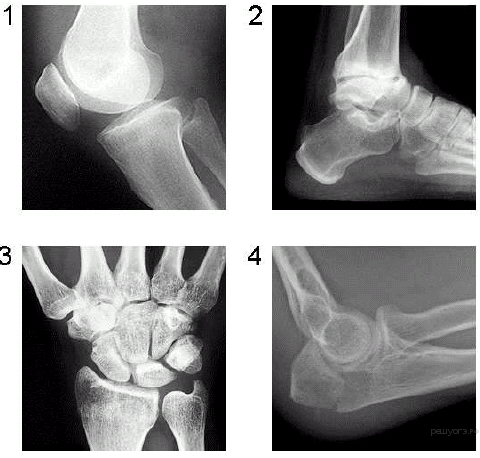 41. Задание 10 № 1519Какой цифрой на рентгенограмме отмечен коленный сустав?42. Задание 10 № 1571Какой буквой на рисунке обозначена лучевая кость?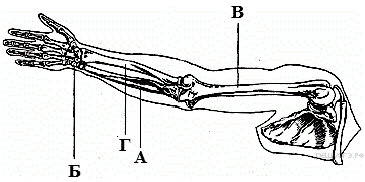 1) А2) Б3) В4) Г43. Задание 10 № 1664Какая из перечисленных костей относится к лицевой части черепа человека?1) височная2) теменная3) скуловая4) затылочная44. Задание 10 № 1696Какая из перечисленных костей относится к мозговой части черепа человека?1) верхнечелюстная2) скуловая3) височная4) носовая45. Задание 10 № 1872Какая(-ие) из перечисленных костей относится(-ятся) к нижней конечности?1) кости пясти2) кости плюсны3) локтевая кость4) плечевая кость46. Задание 10 № 1904Какая(-ие) из перечисленных костей относится(-ятся) к верхней конечности?1) кости запястья2) кости плюсны3) берцовая кость4) бедренная кость47. Задание 10 № 1936Какие кости у человека соединяются полуподвижно?1) позвонки позвоночника2) бедренная и берцовая3) затылочная и теменная4) плечевая и лопатка48. Задание 10 № 1968Соединение частей скелета обеспечивают1) сухожилия2) связки3) мышечные волокна4) хрящи49. Задание 10 № 2001Какой цифрой на рисунке обозначен крестец?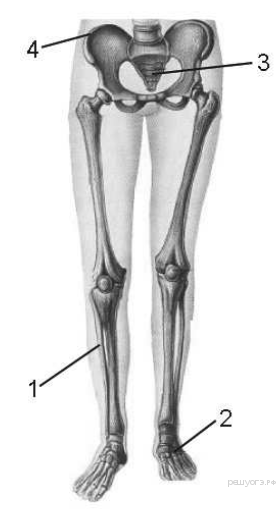 50. Задание 10 № 2033В состав какого отдела скелета входит изображённое костное образование?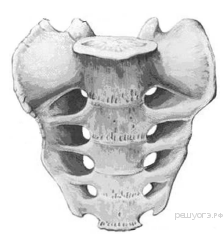 1) основания черепа2) позвоночного столба3) грудной клетки4) пояса свободных нижних конечностей51. Задание 10 № 2077К скелету свободной верхней конечности относят1) плюсну2) лучевую кость3) грудину4) ключицу52. Задание 10 № 2109Какая кость из перечисленных образует пояс верхних конечностей человека?1) копчик2) грудина3) ребро4) лопатка